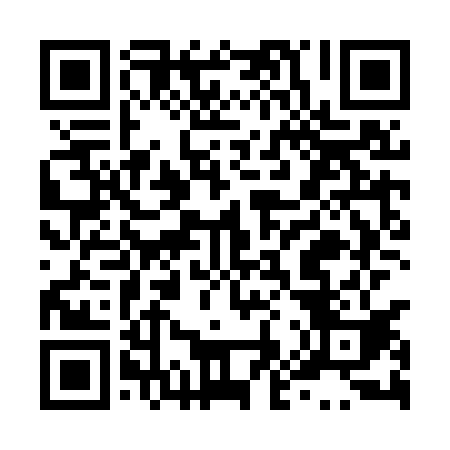 Ramadan times for Wola Idzikowska, PolandMon 11 Mar 2024 - Wed 10 Apr 2024High Latitude Method: Angle Based RulePrayer Calculation Method: Muslim World LeagueAsar Calculation Method: HanafiPrayer times provided by https://www.salahtimes.comDateDayFajrSuhurSunriseDhuhrAsrIftarMaghribIsha11Mon4:004:005:5011:383:325:275:277:1112Tue3:573:575:4811:383:335:285:287:1313Wed3:553:555:4611:373:345:305:307:1414Thu3:523:525:4411:373:365:325:327:1615Fri3:503:505:4111:373:375:335:337:1816Sat3:483:485:3911:373:395:355:357:2017Sun3:453:455:3711:363:405:375:377:2218Mon3:433:435:3511:363:415:385:387:2419Tue3:403:405:3211:363:435:405:407:2620Wed3:383:385:3011:353:445:425:427:2821Thu3:353:355:2811:353:455:435:437:2922Fri3:323:325:2611:353:475:455:457:3123Sat3:303:305:2311:353:485:475:477:3324Sun3:273:275:2111:343:495:485:487:3525Mon3:253:255:1911:343:505:505:507:3726Tue3:223:225:1711:343:525:525:527:3927Wed3:193:195:1411:333:535:535:537:4128Thu3:173:175:1211:333:545:555:557:4329Fri3:143:145:1011:333:555:575:577:4630Sat3:113:115:0811:323:575:585:587:4831Sun4:084:086:0512:324:587:007:008:501Mon4:064:066:0312:324:597:027:028:522Tue4:034:036:0112:325:007:037:038:543Wed4:004:005:5912:315:017:057:058:564Thu3:573:575:5612:315:037:067:068:585Fri3:543:545:5412:315:047:087:089:006Sat3:523:525:5212:305:057:107:109:037Sun3:493:495:5012:305:067:117:119:058Mon3:463:465:4812:305:077:137:139:079Tue3:433:435:4512:305:087:157:159:0910Wed3:403:405:4312:295:107:167:169:12